2Zb 26.05Temat: Kim jest Czechliński?Notatka:Kariera Zenona uzależniona jest od protekcji starosty Czechlińskiego. Dzięki jego pomocy Ziembiewicz mógł zostać redaktorem naczelnym gazety, w której pisał artykuły.Przeczytaj fragmenty  z podręcznika zawarte poniżej i wykonaj zadania, następnie odeślij je do niedzieli 31.05, bo w poniedziałek wystawiam proponowane oceny. Mój adres bednarekkwarantanna@onet.pl 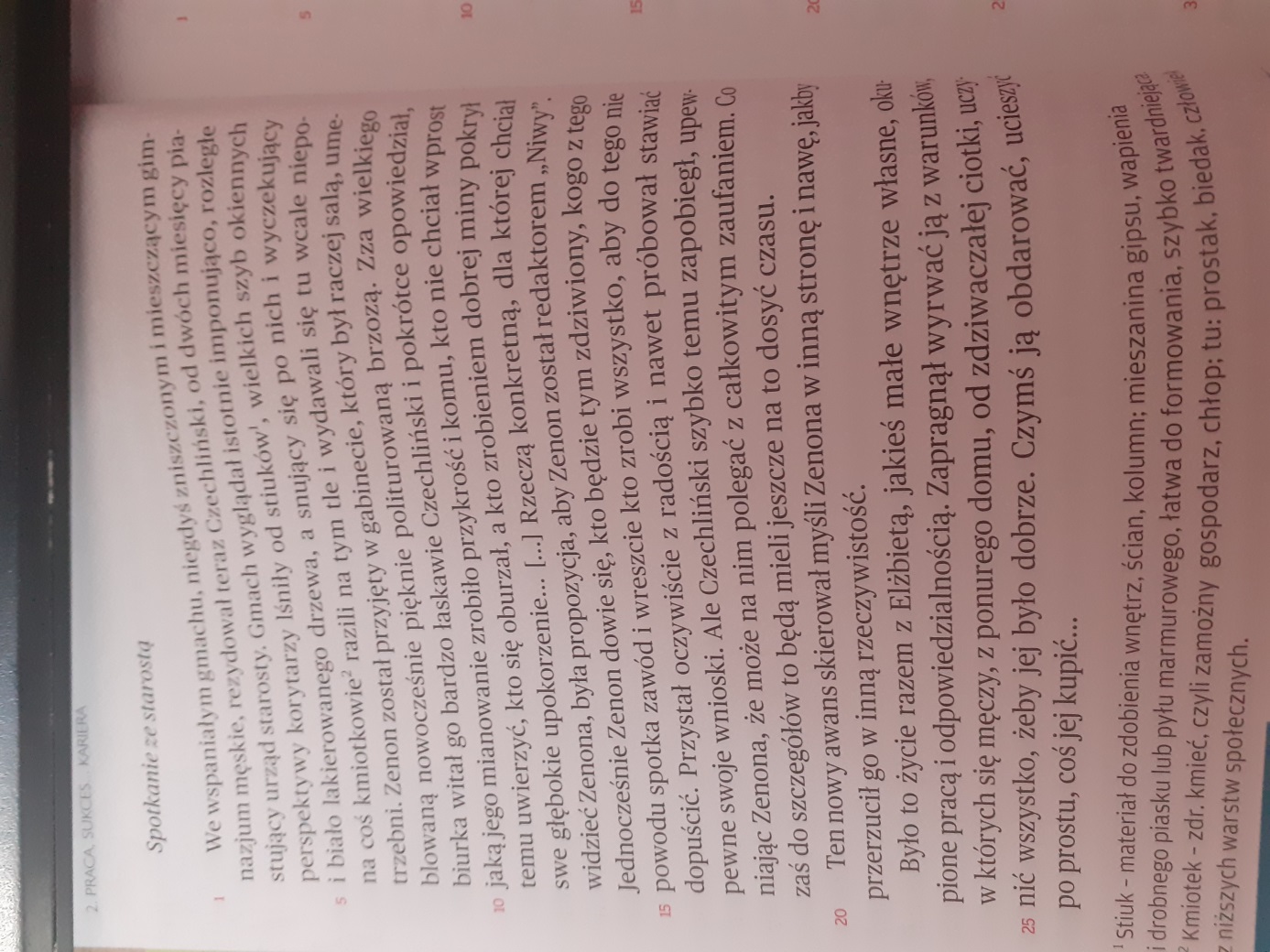 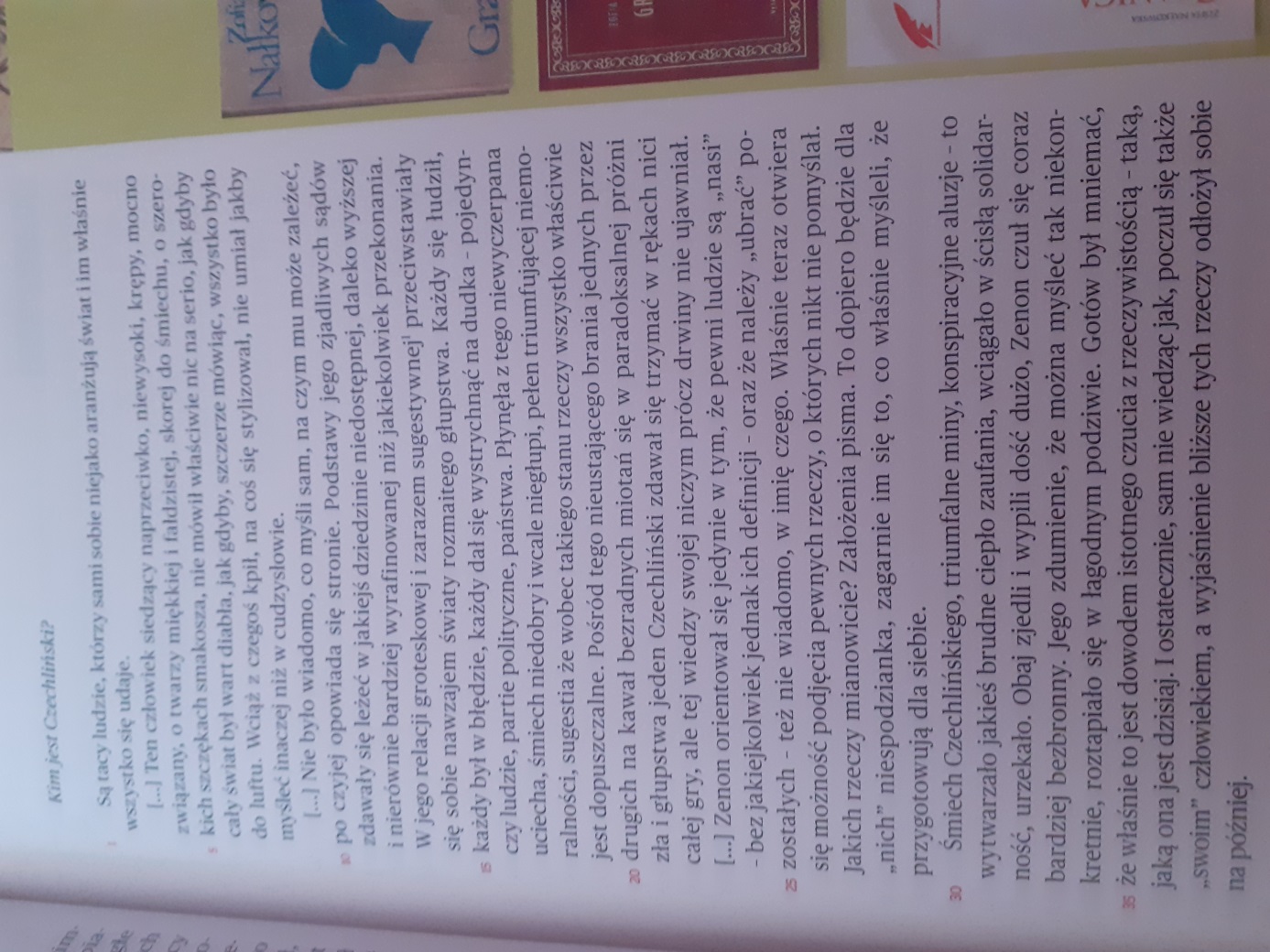 Zadanie  1Na podstawie omawianych fragmentu  tekstu „Spotkanie ze starostą „ uzupełnij kartę pracyKarta pracy:Opisz gabinet Czechlińskiego.Jak zareagował Zenon na propozycję awansuOpisz, jak Zenon zareagował na propozycję awansu?Dlaczego starosta nie pozwolił Zenonowi przedstawić wniosków?Karta 2 (na podstawie tekstu „Kim jest Czechliński”)Charakterystyka Czechlińskiego. Uzupełnij tabelkę: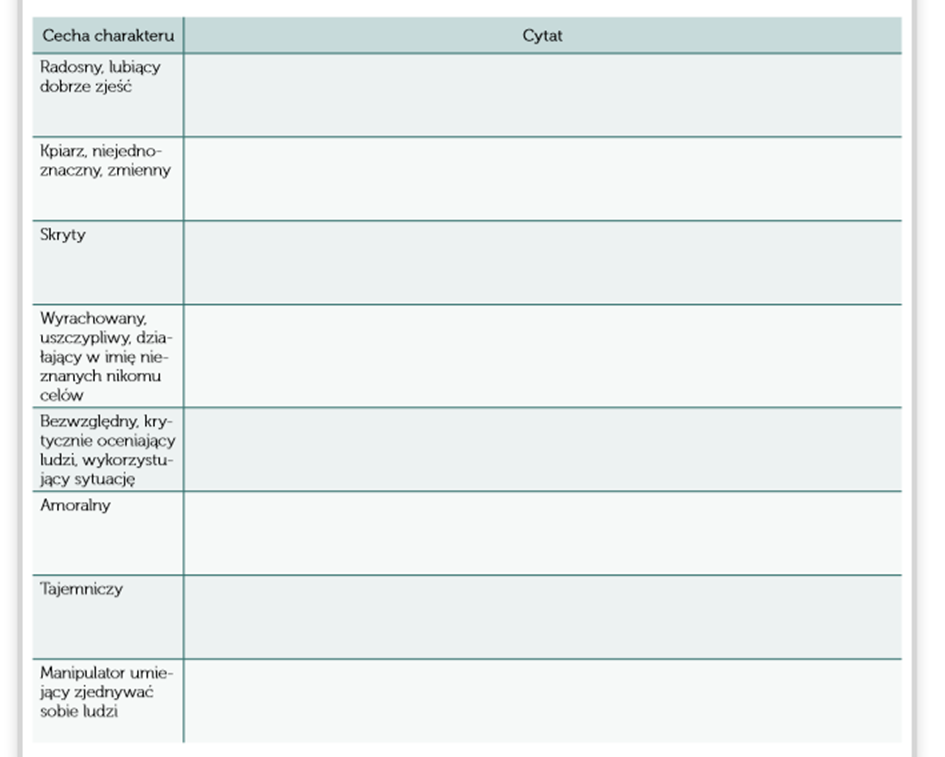 